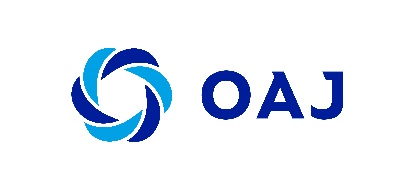 TERVETULOA!KOKOUSKUTSUKokous on tarkoitettu kaikille OAJ:n Kymenlaakson alueyhdistyksenjäsenyhdistysten ja alayhdistysten jäsenille.OAJ:n Kymenlaakson alueyhdistys ry:n sääntömääräinen vuosikokous pidetäänTORSTAINA  27.4.2023 klo 18.00, ruokailu klo 16.45 alkaenKOUVOLASSASokos Hotel Vaakunassa (Hovioikeudenkatu 2)Kokouksessa käsitellään alueyhdistyksen sääntöjen 11§:ssä määrätyt asiat. Valtakirjojen tarkistus suoritetaan ennen kokouksen alkua.Jäsenyhdistysten valtuuttamat edustajat käyttävät päätösvaltaa yhdistyksen kokouksissa. Kukin jäsenyhdistys saa valtuuttaa yhdistyksen kokoukseen yhden äänivaltaisen edustajan jokaista alkavaa 30 jäsenyhdistyksen tai sen alayhdistyksen henkilöjäsentä kohti. Kokouksen esityslista liitteineen ja valtakirja on tämän sähköposti liitteenä. Kokousmateriaali jaetaan myös erikseen kokouksen alussa valtakirjojen tarkistuksen yhteydessä.Ilmoittautuminen (ruokailu ja bussikuljetukset) alkaa ma 3.4. klo 15.00 	alueyhdistyksen kotisivujen kautta (oajkymenlaakso.fi). 	Ilmoittautuminen päättyy  ke 19.4. klo 15.00.OAJ:N KYMENLAAKSON ALUEYHDISTYS RYHallitusSari Forsman		Janne Tolvanenpuheenjohtaja		sihteeri